Read, Write, Count Bags were delivered to your schools for gifting to all P2 and P3 pupils during Book Week Scotland in November last year.The Scottish Book Trust are eager for feedback –  the findings really help them report to their funders and develop the programme. They have set up some surveys to get feedback on last year’s bags. Parent survey link and QR code attached: https://uk.surveymonkey.com/r/LPZ3TD2The survey will close at the end of March.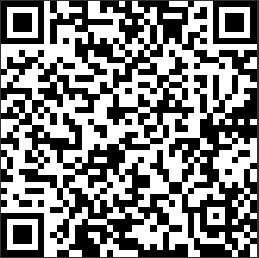 